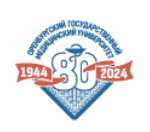 федеральное государственное бюджетное образовательное учреждение высшего образования«Оренбургский государственный медицинский университет»Министерства здравоохранения Российской ФедерацииПрием на обучение по программам подготовки научных инаучно-педагогических кадров в аспирантуре Сроки зачисления2024-2025 учебный год1.Размещение ранжированных списков поступающих на официальном сайте ОрГМУ22.07.20242. Завершение приема оригинала документа установленного образца или заявления О согласии на зачисление23.07.20243.Издание приказа О зачислении на места в рамках контрольных цифр приема25.07.20244.Издание приказа О зачислении на места по договорам об оказании платных образовательных услугне позднее 29.07.2024